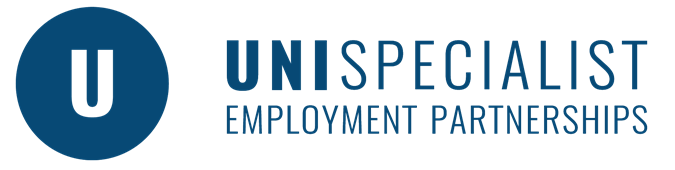 Graduate InformationRecruitment platformsThere are many ways employers advertise graduate positions. Keep an eye on your usual job search websites.Graduate employer websitesEmployers offering graduate positions will have positions, expectations, deadlines and news of previous graduates on their website. They will highlight:what is involved in their graduate positionhow long it will go forwhether there is rotation between positions or whether the position is fixedtipstestimonials from previous graduates.If the student knows where they would like to work, go there first and see what is required to put an application in.Recognised graduate platformsAustralia has two recognised graduate platforms with information on available positions and direct application avenues.These platforms highlight graduate employers who specifically are looking for graduates with disability. They provide complementary tips on ensuring the submitted application is viewed, plus updates on recruitment practices as well as specific discipline information.Large organisations may have more than one type of graduate position, so be open-minded and review all options.GradAustralia: https://gradaustralia.com.auGradConnection: https://au.gradconnection.com/ExposExpos offer an opportunity for students to communicate with multiple employers at the same time. It is important for University Specialist Employment Partnerships (USEP) consultants to know which expos and events may be of benefit to students seeking graduate employment. The examples below are only a selection of the expos that occur across Australia throughout the year. Due to this, USEP consultants should strongly consider linking with local professional networks and fellow Disability Employment Services (DES) and university staff to ensure they are aware of all expo opportunities.Regional employment exposThere are many free or low-cost expos held in locations across the country to help students to prepare for their future careers and link directly with employers. It is important to research what is occurring in your region that may benefit the USEP students you support.  University careers exposLink with your university’s careers team to take advantage of their connection with graduate employers and to take part in employment or alumni events featuring employer guests. Jobs fairsJobs fairs are free, face-to-face or online events that are conducted by the Australian Government. These events are a great way for job seekers to connect with local employers to discuss current opportunities in their region. For more information, go to: https://www.dese.gov.au/jobs-fairThe Big MeetEvery year, Australia's leading employers travel the country looking for high quality graduates and undergraduates. The Big Meet is your opportunity to meet up to 100 of these organisations in one day and in one location.These organisations are offering a range of options including graduate employment, voluntary work, gap years, international internships, vacation work, postgraduate education, teaching, travel and overseas opportunities. The Big Meet expo generally occurs in the first quarter of each year in most major capital cities. Keep an eye on the website to make sure USEP students do not miss out: https://www.thebigmeet.com.au/Careers and employment exposThese expos in Adelaide, Brisbane, Melbourne and Perth are leading careers, training, education and employment events. They offer the opportunity for students, job seekers and career changers to connect with organisations for guidance, clarity and opportunities in relation to career options. For more information, go to: http://www.careersemploymentexpo.com.au/index.htmlAdditional tips and opportunitiesReadygrad: https://www.readygrad.com.auReadygrad works with students, graduates, universities and education providers and industry partners to help increase employability.Australian Network on Disability (AND)https://www.and.org.au/AND offers a range of innovative products, training, programs and consultancy services to help improve accessibility and inclusion of people with disability in every facet of business.Positive Action towards Career Engagement (PACE) Mentoring connects jobseekers with disability to mentors from leading Australian businesses. AND’s Stepping Into program is a paid internship scheme that matches talented university students with disability with roles in leading Australian businesses. For students, it is a chance to gain vital work experience during study. For businesses, it is a talent pipeline that helps cultivate an inclusive and diverse workplace culture. For further information, go to: Australian Disability Clearinghouse on Education and Training (ADCET)https://www.adcet.edu.au/ADCET’s mission is to contribute to the improvement of the educational experiences and to the successful outcomes for students with disability in post-secondary education.